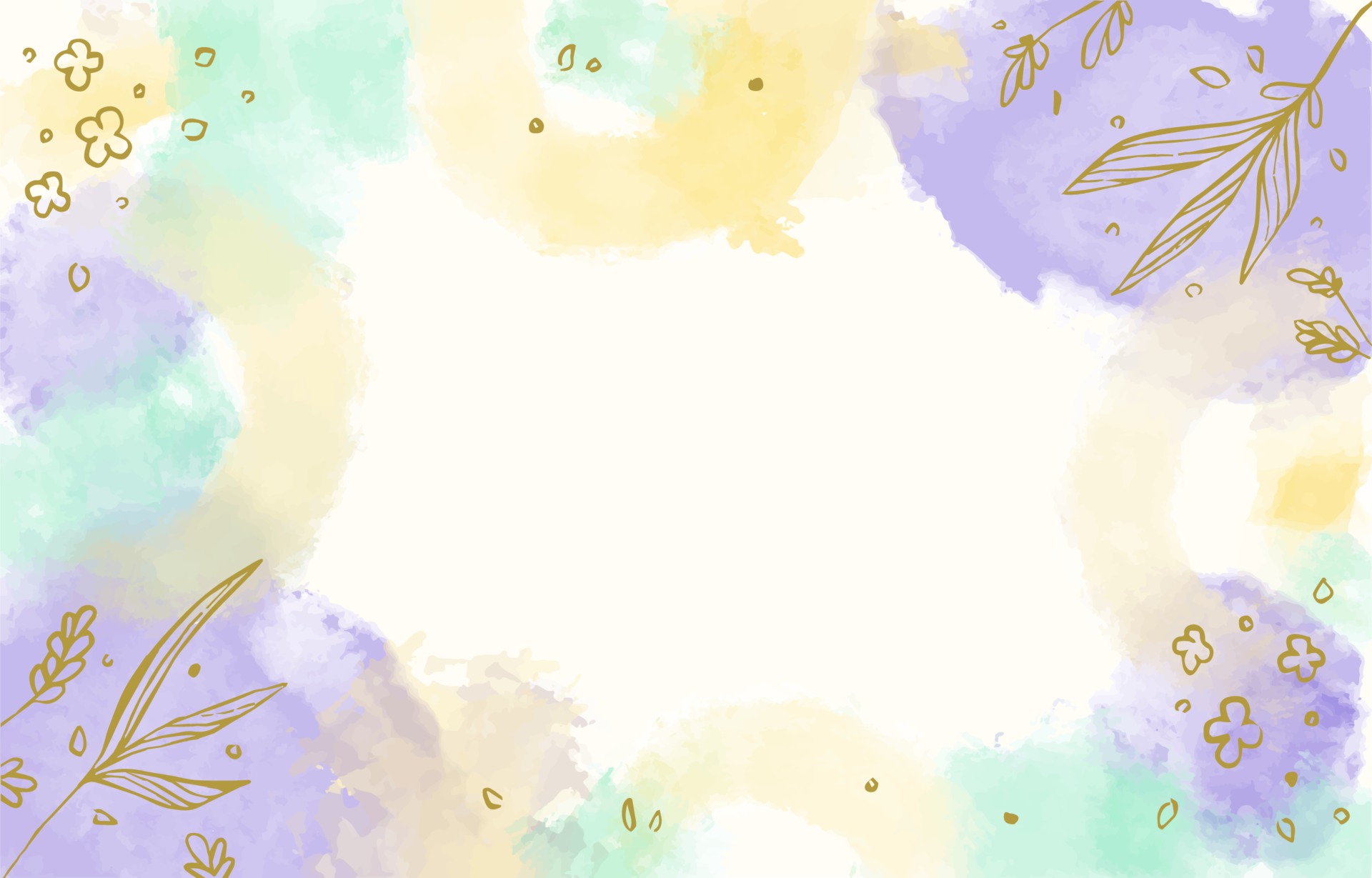 2023202320232023